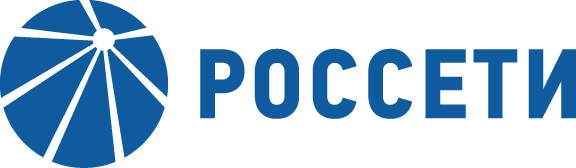 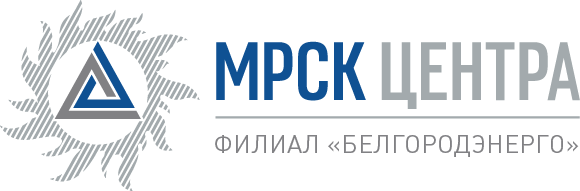 Уведомление №1об изменении условий извещения   Открытого запроса предложений на право заключения  Договора на оказание услуг по техническому обслуживанию мульчеров для нужд ПАО «МРСК Центра» (филиала «Белгородэнерго»),  (опубликовано на официальном сайте Российской Федерации для размещения информации о размещении заказов www.zakupki.gov.ru, на электронной торговой площадке ПАО «Россети» etp.rosseti.ru  № 31806996525  от  05.10.2018 г., а так же на официальном сайте ПАО «МРСК Центра» www.mrsk-1.ru в разделе «Закупки»Организатор запроса предложений ПАО «МРСК Центра», расположенный по адресу: РФ, 308000, г. Белгород,  ул.Преображенская, д. 42, к.715, (контактное лицо: Михайличенко Татьяна Викторовна, контактный телефон (4722) 30-45-69), настоящим вносит изменения в извещение Открытого запроса предложений на право заключения  Договора на оказание услуг по техническому обслуживанию мульчеров для нужд ПАО «МРСК Центра» (филиала «Белгородэнерго»).Внести изменения на электронной торговой площадке ПАО «Россети» etp.rosseti.ru в  карточке Открытого запроса предложений на право заключения  Договора оказание услуг по техническому обслуживанию мульчеров для нужд ПАО «МРСК Центра» (филиала «Белгородэнерго»).Изложить в следующей редакции:пункт 3.4.1.3 закупочной документации:            « …Заявки на ЭТП могут быть поданы до 12 часов 00 минут 31 октября 2018 года, при этом предложенная Участником в Письме о подаче оферты (подраздел 5.1) цена должна соответствовать цене, указанной Участником на «котировочной доске» ЭТП….»Примечание:По отношению к исходной редакции извещения и закупочной документации Открытого запроса предложений на право заключения  Договора на оказание услуг по техническому обслуживанию мульчеров для нужд ПАО «МРСК Центра» (филиала «Белгородэнерго»), внесены следующие изменения:- Изменен крайний срок приема предложенийВ части не затронутой настоящим уведомлением, Поставщики руководствуются извещением и закупочной документацией Открытого запроса предложений на право заключения  Договора на оказание услуг по техническому обслуживанию мульчеров для нужд ПАО «МРСК Центра» (филиала «Белгородэнерго»), (опубликовано на официальном сайте Российской Федерации для размещения информации о размещении заказов www.zakupki.gov.ru, на электронной торговой площадке ПАО «Россети» etp.rosseti.ru № 31806996525  от  05.10.2018 г., а так же на официальном сайте ПАО «МРСК Центра» www.mrsk-1.ru в разделе «Закупки»).Председатель закупочной комиссии -ДиректорПАО «МРСК Центра»-«Белгородэнерго»                                                                                                        	С.Н.Демидов